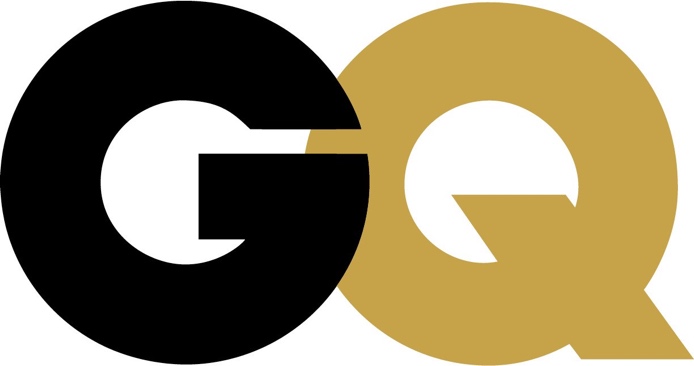 May 24, 2019Watch Here: https://www.youtube.com/watch?v=Ljxqo9U2pc0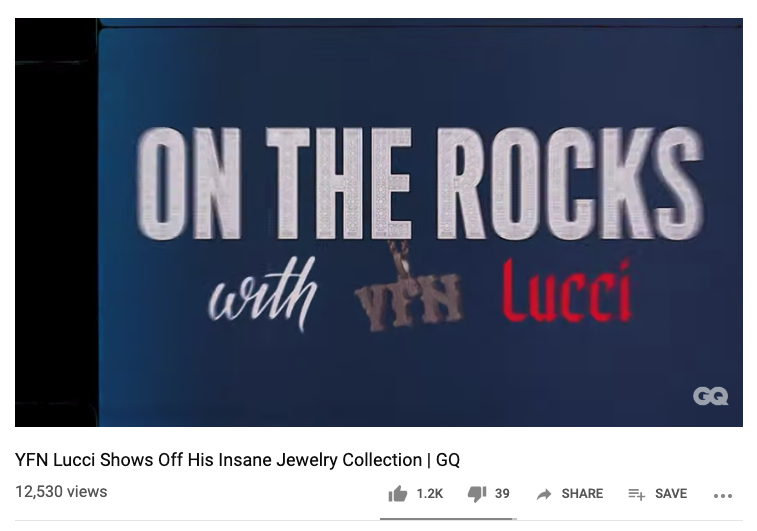 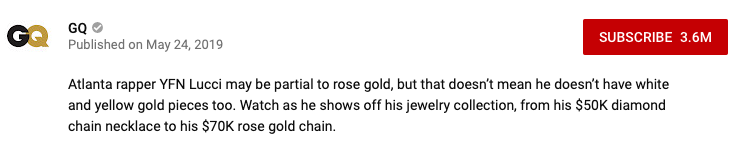 